Western Australia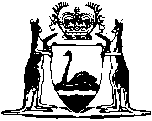 Hospitals and Health Services Act 1927
Hospitals (Services Charges) Regulations 1984Hospitals (Services Charges for the Supply of Surgically Implanted Prostheses) Determination 2006		This determination was revoked by the Hospitals (Services Charges for the Supply of Surgically Implanted Prostheses) Determination 2013 cl. 5 as at 3 Jul 2013 (see cl. 2(b) and Gazette 2 Jul 2013 p. 2965).Western AustraliaHospitals (Services Charges for the Supply of Surgically Implanted Prostheses) Determination 2006Contents1.	Citation	12.	Application	13.	Charges payable in respect of surgically implanted prostheses	14.	Hospitals (Services Charges for the Supply of Surgically Implanted Prostheses) Determination 1994 revoked	2NotesCompilation table	3Western AustraliaHospitals and Health Services Act 1927
Hospitals (Services Charges) Regulations 1984Hospitals (Services Charges for the Supply of Surgically Implanted Prostheses) Determination 20061.	Citation		This determination is the Hospitals (Services Charges for the Supply of Surgically Implanted Prostheses) Determination 2006.2.	Application		This determination applies — 	(a)	to all public hospitals other than day hospitals, nursing homes and nursing posts; and	(b)	with respect to — 	(i)	private in-patients;	(ii)	compensable in-patients;	(iii)	ineligible in-patients;	(iv)	private same day patients;	(v)	compensable same day patients; and	(vi)	ineligible same day patients.3.	Charges payable in respect of surgically implanted prostheses	(1)	In this clause — 	listed amount, in relation to a surgically implanted prosthesis, means the amount specified for that prosthesis in the Prostheses List in the column under the heading “Minimum Benefit”;	Prostheses List means the Schedule to the Private Health Insurance (Prostheses) Rules 2011 (No. 1) (Commonwealth) as in force on the day on which the Hospitals (Service Charges for the Supply of Surgically Implanted Prostheses) Determination Amendment Notice 2011 clause 4 comes into operation.	(2)	The charge payable in respect of the supply of a surgically implanted prosthesis — 	(a)	specified in the Prostheses List under the heading “CARDIO-THORACIC” — is 92.5% of the listed amount;	(b)	specified in the Prostheses List under the heading “OPHTHALMIC” — is 80% of the listed amount;	(c)	otherwise specified in the Prostheses List — is the listed amount.	[Clause 3 inserted in Gazette 3 Jun 2011 p. 1980-1.]4.	Hospitals (Services Charges for the Supply of Surgically Implanted Prostheses) Determination 1994 revoked		The Hospitals (Services Charges for the Supply of Surgically Implanted Prostheses) Determination 1994 is revoked.Notes1	This is a compilation of the Hospitals (Services Charges for the Supply of Surgically Implanted Prostheses) Determination 2006 and includes the amendments made by the other written laws referred to in the following table.Compilation tableDefined terms[This is a list of terms defined and the provisions where they are defined.  The list is not part of the law.]Defined term	Provision(s)listed amount	3(1)Prostheses List 	3(1)CitationGazettalCommencementHospitals (Services Charges for the Supply of Surgically Implanted Prostheses) Determination 200624 Mar 2006 p. 1100-124 Mar 2006Hospitals (Services Charges for the Supply of Surgically Implanted Prostheses) Determination Amendment Notice 20113 Jun 2011 p. 1980-1cl. 1 and 2: 3 Jun 2011 (see cl. 2(a));
Notice other than cl. 1 and 2: 4 Jun 2011 (see cl. 2(b))This determination was revoked by the Hospitals (Services Charges for the Supply of Surgically Implanted Prostheses) Determination 2013 cl. 5 as at 3 Jul 2013 (see cl. 2(b) and Gazette 2 Jul 2013 p. 2965)This determination was revoked by the Hospitals (Services Charges for the Supply of Surgically Implanted Prostheses) Determination 2013 cl. 5 as at 3 Jul 2013 (see cl. 2(b) and Gazette 2 Jul 2013 p. 2965)This determination was revoked by the Hospitals (Services Charges for the Supply of Surgically Implanted Prostheses) Determination 2013 cl. 5 as at 3 Jul 2013 (see cl. 2(b) and Gazette 2 Jul 2013 p. 2965)